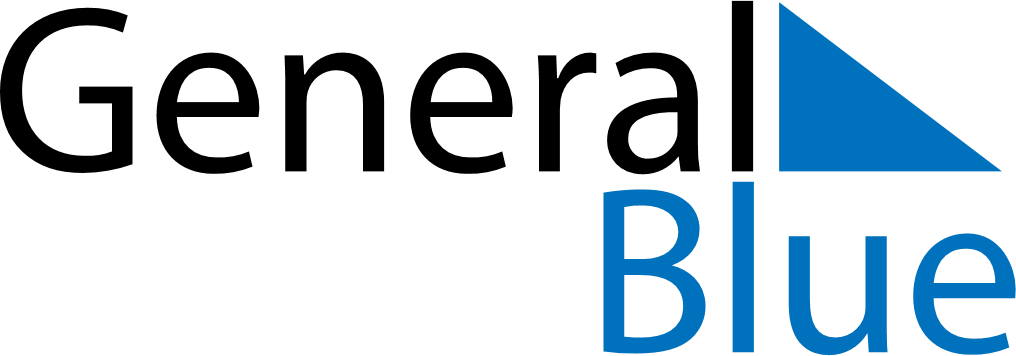 May 2024May 2024May 2024May 2024May 2024May 2024Soederhamn, Gaevleborg, SwedenSoederhamn, Gaevleborg, SwedenSoederhamn, Gaevleborg, SwedenSoederhamn, Gaevleborg, SwedenSoederhamn, Gaevleborg, SwedenSoederhamn, Gaevleborg, SwedenSunday Monday Tuesday Wednesday Thursday Friday Saturday 1 2 3 4 Sunrise: 4:41 AM Sunset: 8:55 PM Daylight: 16 hours and 14 minutes. Sunrise: 4:38 AM Sunset: 8:58 PM Daylight: 16 hours and 19 minutes. Sunrise: 4:36 AM Sunset: 9:01 PM Daylight: 16 hours and 25 minutes. Sunrise: 4:33 AM Sunset: 9:03 PM Daylight: 16 hours and 30 minutes. 5 6 7 8 9 10 11 Sunrise: 4:30 AM Sunset: 9:06 PM Daylight: 16 hours and 36 minutes. Sunrise: 4:27 AM Sunset: 9:09 PM Daylight: 16 hours and 41 minutes. Sunrise: 4:24 AM Sunset: 9:11 PM Daylight: 16 hours and 47 minutes. Sunrise: 4:21 AM Sunset: 9:14 PM Daylight: 16 hours and 52 minutes. Sunrise: 4:19 AM Sunset: 9:17 PM Daylight: 16 hours and 58 minutes. Sunrise: 4:16 AM Sunset: 9:19 PM Daylight: 17 hours and 3 minutes. Sunrise: 4:13 AM Sunset: 9:22 PM Daylight: 17 hours and 8 minutes. 12 13 14 15 16 17 18 Sunrise: 4:11 AM Sunset: 9:25 PM Daylight: 17 hours and 14 minutes. Sunrise: 4:08 AM Sunset: 9:27 PM Daylight: 17 hours and 19 minutes. Sunrise: 4:05 AM Sunset: 9:30 PM Daylight: 17 hours and 24 minutes. Sunrise: 4:03 AM Sunset: 9:32 PM Daylight: 17 hours and 29 minutes. Sunrise: 4:00 AM Sunset: 9:35 PM Daylight: 17 hours and 34 minutes. Sunrise: 3:58 AM Sunset: 9:38 PM Daylight: 17 hours and 39 minutes. Sunrise: 3:55 AM Sunset: 9:40 PM Daylight: 17 hours and 44 minutes. 19 20 21 22 23 24 25 Sunrise: 3:53 AM Sunset: 9:43 PM Daylight: 17 hours and 49 minutes. Sunrise: 3:51 AM Sunset: 9:45 PM Daylight: 17 hours and 54 minutes. Sunrise: 3:48 AM Sunset: 9:48 PM Daylight: 17 hours and 59 minutes. Sunrise: 3:46 AM Sunset: 9:50 PM Daylight: 18 hours and 3 minutes. Sunrise: 3:44 AM Sunset: 9:52 PM Daylight: 18 hours and 8 minutes. Sunrise: 3:42 AM Sunset: 9:55 PM Daylight: 18 hours and 13 minutes. Sunrise: 3:39 AM Sunset: 9:57 PM Daylight: 18 hours and 17 minutes. 26 27 28 29 30 31 Sunrise: 3:37 AM Sunset: 9:59 PM Daylight: 18 hours and 21 minutes. Sunrise: 3:35 AM Sunset: 10:02 PM Daylight: 18 hours and 26 minutes. Sunrise: 3:33 AM Sunset: 10:04 PM Daylight: 18 hours and 30 minutes. Sunrise: 3:31 AM Sunset: 10:06 PM Daylight: 18 hours and 34 minutes. Sunrise: 3:30 AM Sunset: 10:08 PM Daylight: 18 hours and 38 minutes. Sunrise: 3:28 AM Sunset: 10:10 PM Daylight: 18 hours and 42 minutes. 